OFICIO NÚMERO: CMS/2020.ASUNTO: INFORME MENSUAL/ ENERO/ 2021LIC. ALMA ROSA SANCHEZ DELGADODIRECTORA DE TRANSPARENCIAPRESENTEPor medio de la presente le envío a usted un cordial y afectuoso saludo, deseando goce de cabal salud, como son mis mejores deseos, al mismo tiempo, le presento a usted el Informe Mensual de Comusida correspondiente al mes de ENERO.COMUSIDA San Juan  se han realizado periódicos murales, el cual se pegó en presidencia municipal, y en el centro de salud del centro de San Juan de los Lagos.Seguimos en atención durante el horario de oficina con las medidas de sanidad correspondientes ante esta pandemia covid-19.Realización de pruebas duales VIH-SIFILIS y entrega de preservativos a la población que lo solicita. 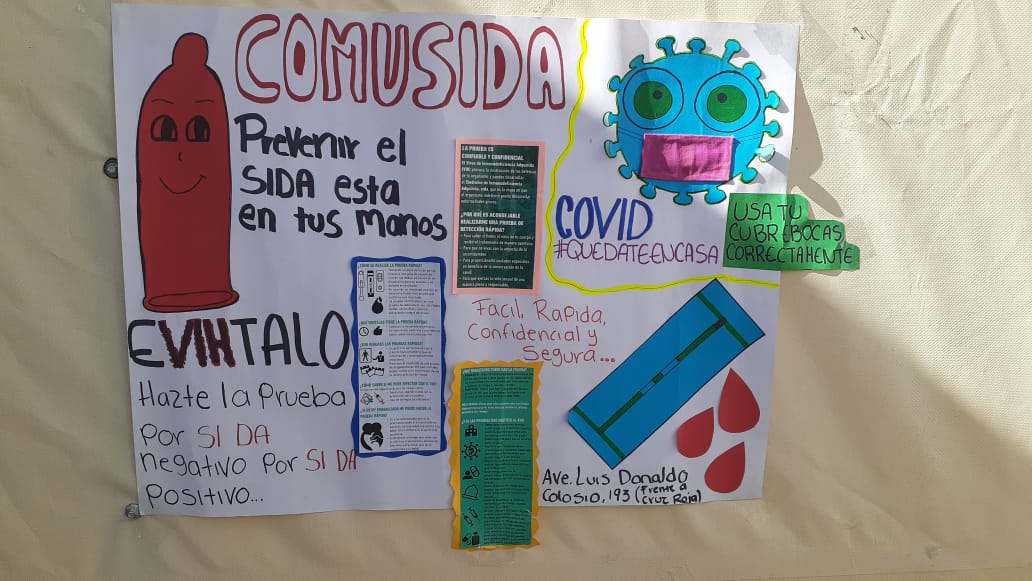 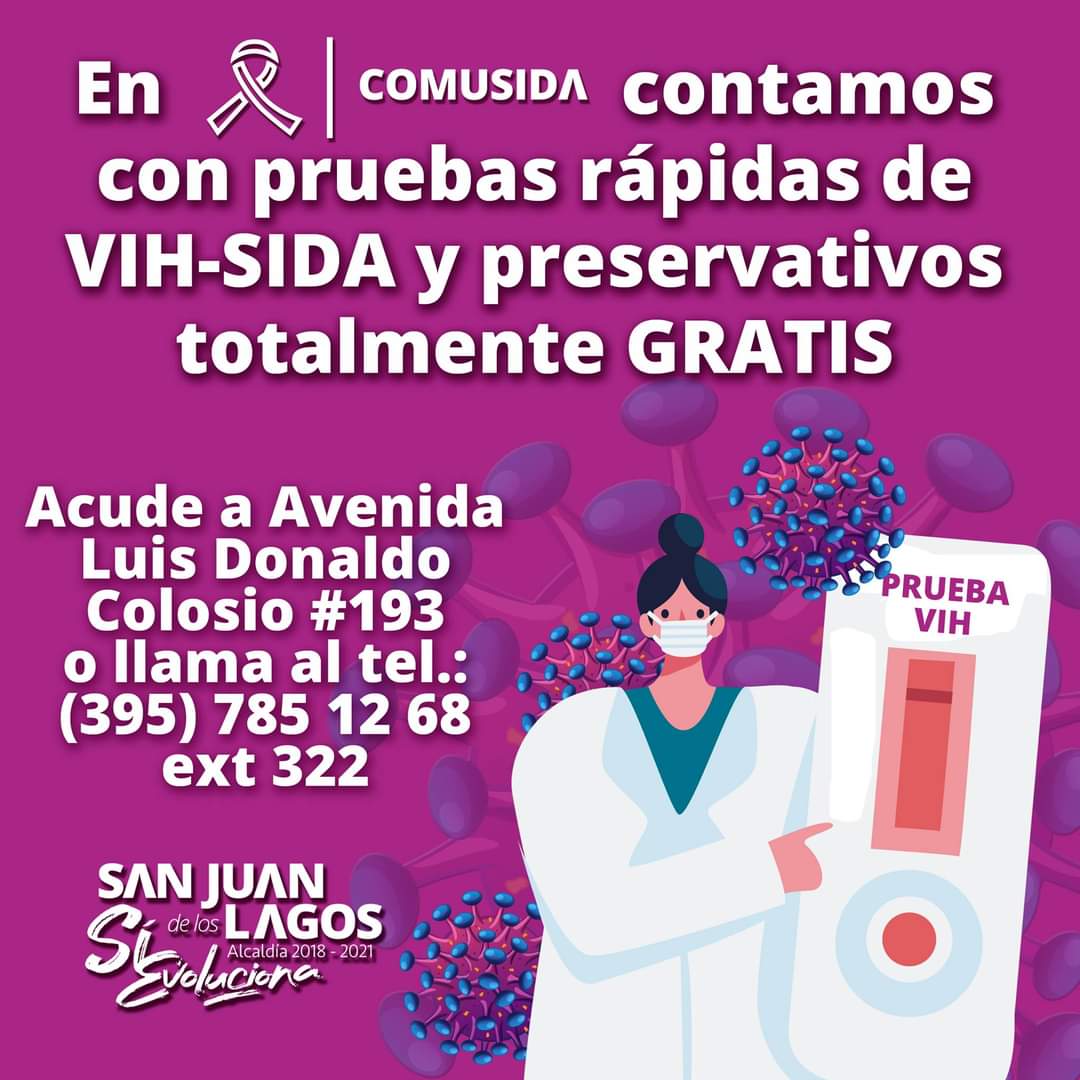 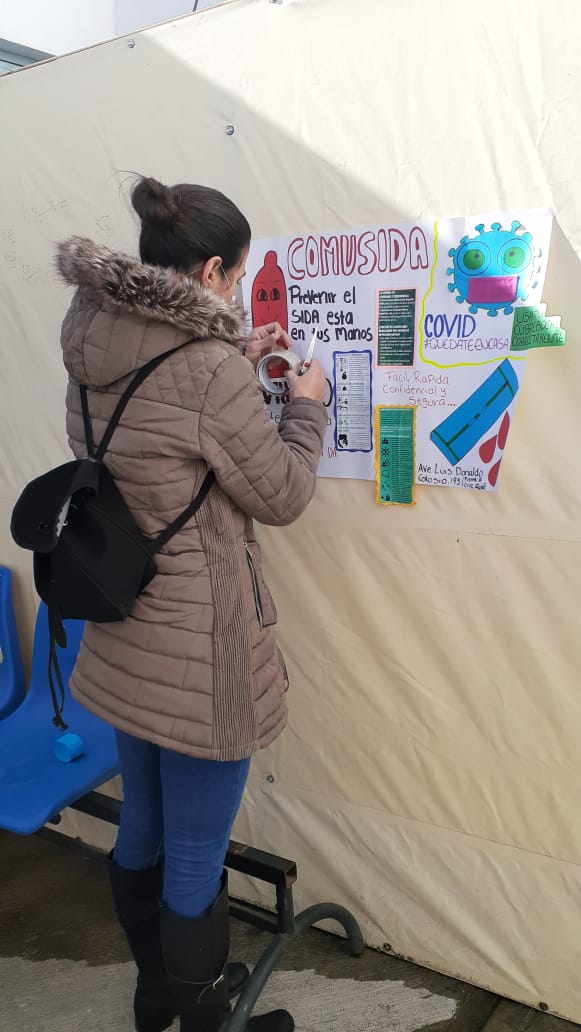 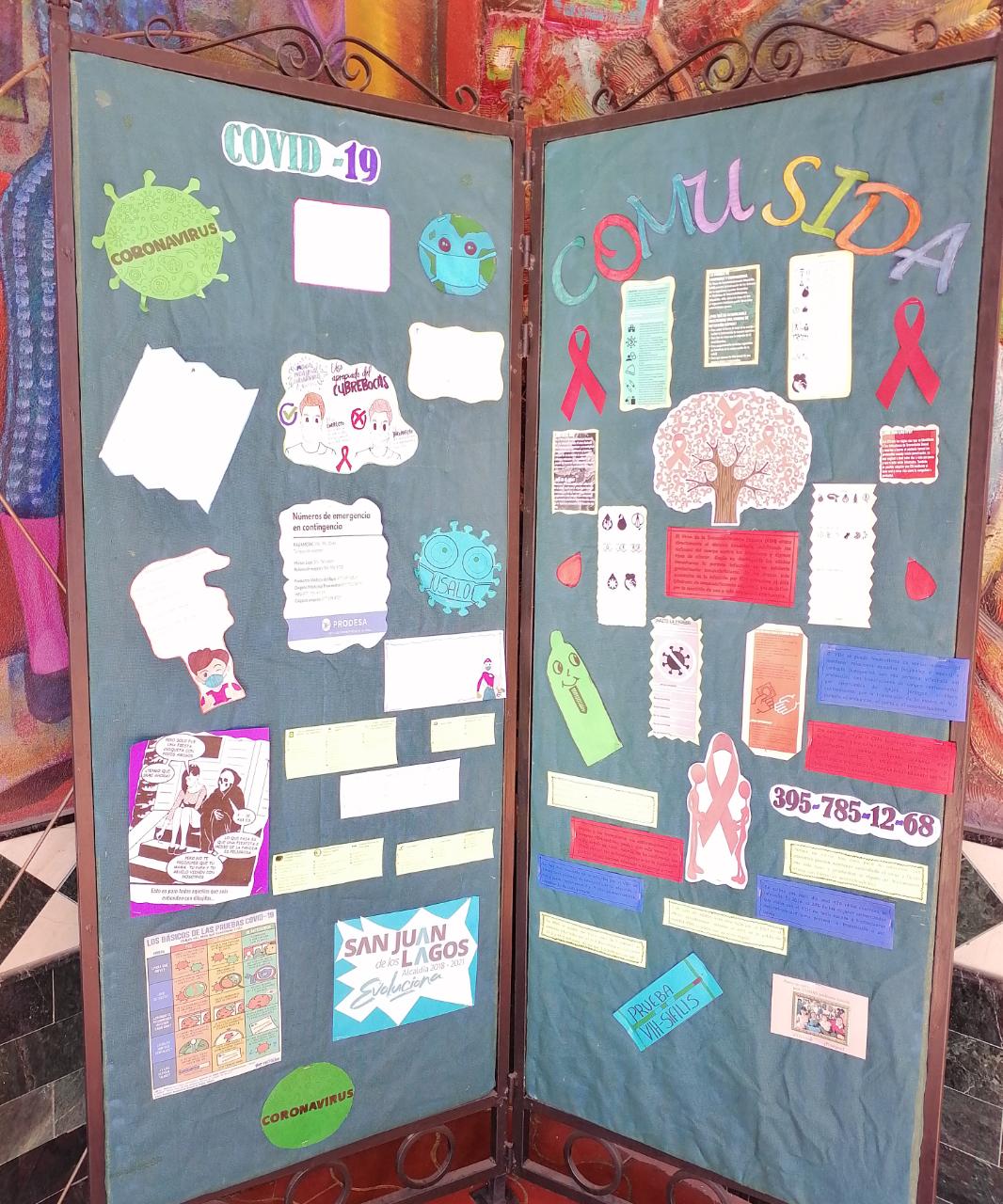 “2021, AÑO DE LA INDEPENDENCIA"SAN JUAN DE LOS LAGOS JALISCO ___________________________________________________________Lic. PSC  Carolina Viviana González Sánchez Coordinadora de Comusida